Žiadosť o udelenie povolenia na vykonanie zásahov na zvieratách v systémeekologickej poľnohospodárskej výroby* vypisuje prevádzkovateľ, ktorý žiada vykonať zásahy na dospelých zvieratách** povolenie sa vydáva len individuálne pre konkrétne agresívne zviera/zvieratá a s potvrdením od veterinárneho lekára Čestne prehlasujem, že uvedené údaje sú pravdivé a všetky priložené dokumenty, ktoré nie sú úradne overené, súhlasia s originálom.Prevádzkovateľ:   Prevádzkovateľ:   Prevádzkovateľ:   Prevádzkovateľ:   Prevádzkovateľ:   Prevádzkovateľ:   Prevádzkovateľ:   Prevádzkovateľ:   Prevádzkovateľ:   Prevádzkovateľ:   Prevádzkovateľ:   Prevádzkovateľ:   Prevádzkovateľ:   Prevádzkovateľ:   Registračné číslo:SK– Registračné číslo:SK– Adresa sídlaAdresa sídlaAdresa sídlaUlica:Ulica:Ulica:Adresa sídlaAdresa sídlaAdresa sídlaPSČ:PSČ:PSČ:Mesto: Mesto: Mesto: Adresa poštová (ak je iná ako adresa sídla)Adresa poštová (ak je iná ako adresa sídla)Adresa poštová (ak je iná ako adresa sídla)Ulica:Ulica:Ulica:Adresa poštová (ak je iná ako adresa sídla)Adresa poštová (ak je iná ako adresa sídla)Adresa poštová (ak je iná ako adresa sídla)PSČ:PSČ:PSČ:Mesto:Mesto:Mesto:IČO:IČO:DIČ:DIČ:IČ DPH:IČ DPH:IČ DPH:Číslo farmy na ktorej sa nachádzajú zvieratá*:Číslo farmy na ktorej sa nachádzajú zvieratá*:Číslo farmy na ktorej sa nachádzajú zvieratá*:Číslo farmy na ktorej sa nachádzajú zvieratá*:Číslo farmy na ktorej sa nachádzajú zvieratá*:Číslo farmy na ktorej sa nachádzajú zvieratá*:Číslo farmy na ktorej sa nachádzajú zvieratá*:Číslo farmy na ktorej sa nachádzajú zvieratá*:Číslo farmy na ktorej sa nachádzajú zvieratá*:Číslo farmy na ktorej sa nachádzajú zvieratá*:Číslo farmy na ktorej sa nachádzajú zvieratá*:Číslo farmy na ktorej sa nachádzajú zvieratá*:Číslo farmy na ktorej sa nachádzajú zvieratá*:Číslo farmy na ktorej sa nachádzajú zvieratá*:Číslo farmy na ktorej sa nachádzajú zvieratá*:Číslo farmy na ktorej sa nachádzajú zvieratá*:Kontaktná osobaKontaktná osobaKontaktná osobaKontaktná osobaKontaktná osobaKontaktná osobaKontaktná osobaKontaktná osobaKontaktná osobaKontaktná osobaKontaktná osobaKontaktná osobaKontaktná osobaKontaktná osobaKontaktná osobaKontaktná osobaMeno a funkcia:Meno a funkcia:Meno a funkcia:Meno a funkcia:e-mail:e-mail:e-mail:Tel:Mobil:Mobil:Fax:Fax:Druh povolenia:Odstraňovanie rohov HD do veku 8 týždňovOdstraňovanie rohov HD nad 8 týždňov veku : odstránenie celých rohov**                                                                            odstránenie zrohovatenej časti rohu**Kupírovanie chvostov OVIEC do veku 8 dní Iný zásah: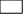 Dôvod žiadosti:Dôvod žiadosti:Prílohy k žiadosti: V .......................................dňa:.............................................................................podpis a pečiatkaprevádzkovateľa